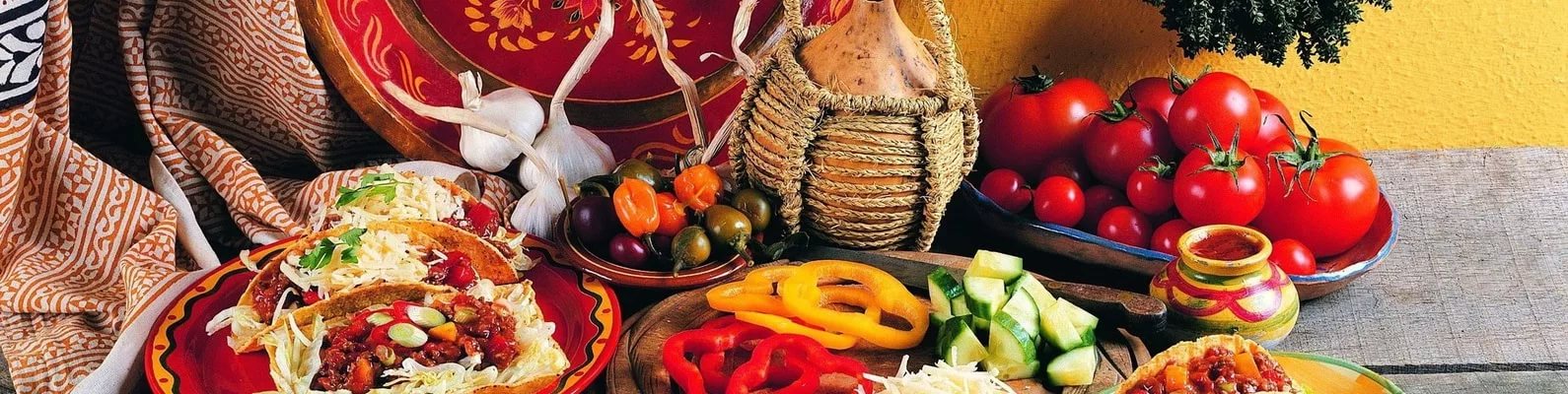 ВПЕРВЫЕ В ГОРОДЕ - ПРАЗДНИК ЕДЫ «ВКУСНОЕ ДЕЛО»Проводится в рамках выставки «Выбираем наше, Каменское» совместно с Администрацией города Каменска-Уральскогов рамках Муниципальной Программы поддержки предпринимательства 2017-2021гг.»12 июня 2019 годаПлощадь Ленинского КомсомолаОрганизатор ПраздникаМуниципальный Фонд поддержки малого и среднего предпринимательства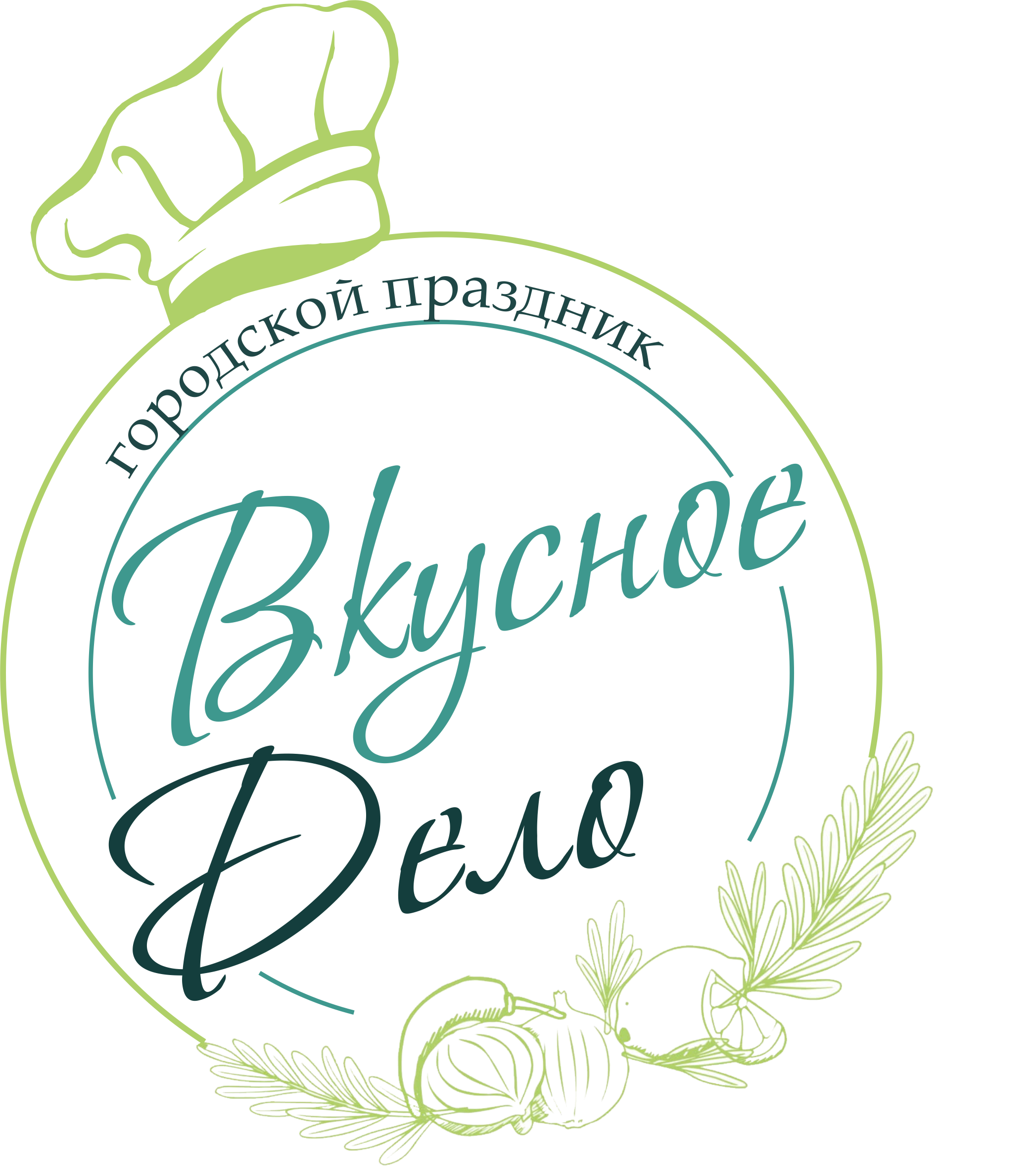 ЦЕЛЕВАЯ АУДИТОРИЯ ПОСЕТИТЕЛЕЙ ПРАЗДНИКА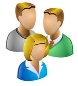 Праздник еды посетит более 2000 человек: жителей города, представителей органов власти, бизнесменов Каменска и приглашенных гостей. Не менее 20 участников Праздника – субъектов МСП и продемонстрируют, а также дадут возможность продегустрировать свою продукцию, производимую в Каменске-Уральском. 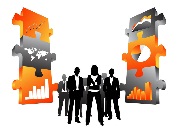 УЧАСТНИКИ ПРАЗДНИКАПредприятия и организации малого и среднего предпринимательства, производители продуктов города Каменска-Уральского.ПАРТНЕРЫ ПРАЗДНИКА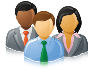 Каменск-Уральский техникум торговли и сервиса.             Ведущий Михаил Соколов 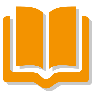 КАТАЛОГ  Фонд выпускает каталог обо всех участниках ПРАЗДНИКА ЕДЫ (1000 экз.) который распространяется бесплатно на выставке и на всех мероприятиях Фонда. ПРОГРАММА ПРАЗДНИКА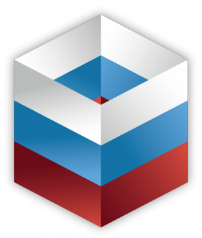 11.00 Официальное открытие мероприятия.11.10 Награждение победителей конкурса «Народная премия «Каменсквыбирает» 11.40 Презентация приза Генерального спонсора11.45 Начало работы Праздника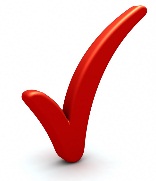 МЕРОПРИЯТИЯ:Обучение по теме «Как презентовать себя на выставке» - 3-4 июня 2019 г. (Учебный класс Фонда)Показательное выступление барменов Каменск-Уральского техникума торговли и и сервиса – 11.45-12.00Консультации специалистов Фонда по видам поддержки субъектов МСП – весь день.Дегустации, семплинги от производителей – в течение дняКонкурс на самое быстрое поедание хотдога – 14.00.КОНТАКТЫ ФОНДАФонд поддержки малого предпринимательства г. Каменска-УральскогоАдрес: 623400, г. Каменск-Уральский, ул. Кунавина, д. 6Телефон/факс: +7 (3439) 37-03-88, 8-963-850-8888   e-mail: fondkamensk@yandex.ruЧасы работы: пн-чт с 9 до 18; пт с 9 до 17.   Перерыв с 13 до 14.